       Linux: Monitoring of UNIX (Linux, IBM, DELL & HP) servers continuously and resolving the system related issues if any occurred as 24/7 production support.Creating file systems, disk partitioning and troubleshooting.Configuring & trouble shooting issues related to NFS, FTP and DNS services.Troubleshoot and resolve complex systems hardware and software issues.Communicating with vendors on any sort of un-resolved issues such as hard disk failures,DIMM and battery replacement and newly released updates.Analyze and diagnose system failures recover and restore operating systems and file systems.Monitor system availability, load, and system capacity.Troubleshooting OS issue such as high CPU utilization, Process handles, etcVisio and general documentation skills.Uses Nagios Monitoring Tool to check the Alerts (HOST and Services) triggered on the console.Worked on IBM Tivoli -TEPS and Smarts as monitoring tools.Managing User and Group AdministrationWorked on LVM, creating logical volumes, volume groups and extends.Vmware:Creating and deploying Virtual machines from templates on remote server.2.Assigning permissions to users and adding roles.3.Monitoring and configuring Data stores, HA, DRS and Vmotion. 4.Troubleshooting and administering ESX host and vCenter servers, Configuring Alarms.Good Knowledge on Performing ESXi upgrades/hardware firmware upgrades using Update manager.Troubleshooting end user vm issues.Handling tickets on BMC Remedy 7, service now.  Marital Status : Married 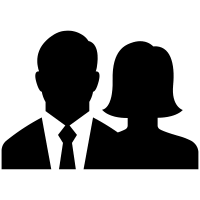  Hobbies : Painting, Cricket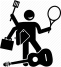 RedHat Enterprise Linux-5,6,7 Essentials, System AdministrationVMware ESXI Server 6.5.VCentre Server 6.5, VSphere.Ticketing Tools: Remedy 7, ServiceNow, ITG, ESC.Monitoring Tools:  Nagios, IBM Tivoli, TEPS and Smarts, OPENVIEW.Remote Consoles:  ILO, IDRAC, HMC, HPSA, FOREMAN, Hytrust Data Console, AWSBuild & Integration Tools: Jenkins, Chef, Docker, GIT, Terraform, VRA, Kubernetes.Scripting :BASH shell, Ruby (chef), Python, Yaml.,m,/m.,jsdd,m.,m.lkl;